										Iłowa 10-10-2019OŚPI.6730.52.2019OŚPI.6730.53.2019Zawiadomienie 	Burmistrz Iłowej na podstawie art. 49a ustawy z dnia 14 czerwca 1960 r. (Dz. U. z 2018 r. poz. 2096 z późn zm.) Kodeks postępowania administracyjnego, zawiadamia, że zostało wszczęte postępowanie administracyjne w sprawie wydania decyzji o warunkach zabudowy, dla przedsięwzięcia polegającego na:- budowie boksu garażowego   Inwestor: osoby fizyczneLokalizacja inwestycji: dz. nr 7/41 w obrębie Czyżówek, Gmina Iłowa	Z materiałami w sprawie można zapoznać się w Urzędzie Miejskim w Iłowej, w Referacie Ochrony Środowiska i Planowania Przestrzennego, ul. Żeromskiego 25, pok. nr 2.	Uwagi i wnioski w tej sprawie można składać w miejscu podanym wyżej w terminie 14 dni od daty podania do publicznej wiadomości niniejszego zawiadomienia.Informuję, iż o dalszych czynnościach związanych z tym postępowaniem oraz o decyzji kończącej postępowanie będziecie Państwo zawiadamiani poprzez publiczne ogłoszenie zamieszczane na stronie urzędu tj. http://www.ilowa.info.pl/ oraz na tablicy ogłoszeń urzędu.POUCZENIEZgodnie z art. 49a organ może dokonywać zawiadomienia o decyzjach i innych czynnościach organu administracji publicznej w formie, o której mowa w art. 49 § 1, jeżeli w postępowaniu bierze udział więcej niż dwadzieścia stron. Jeżeli przepis szczególny nie stanowi inaczej, zawiadomienie jest w takim przypadku skuteczne wobec stron, które zostały na piśmie uprzedzone o zamiarze zawiadamiania ich w określony sposób. Do zawiadomienia stosuje się przepis art. 49 § 2.Zgodnie z art. 49b w przypadku zawiadomienia strony zgodnie z art. 49 § 1 lub art. 49a o decyzji lub postanowieniu, które podlega zaskarżeniu, na wniosek strony, organ, który wydał decyzję lub postanowienie, niezwłocznie, nie później niż w terminie trzech dni od dnia otrzymania wniosku, udostępnia stronie odpis decyzji lub postanowienia w sposób i formie określonych we wniosku, chyba że środki techniczne, którymi dysponuje organ, nie umożliwiają udostępnienia w taki sposób lub takiej formie.									Burmistrz IłowejOBOWIĄZEK INFORMACYJNY Na podstawie art. 13 ust. 1 i 2 Rozporządzenia Parlamentu Europejskiego i Rady (UE) 2016/679 z 27 kwietnia 2016 r. w sprawie ochrony osób fizycznych w związku z przetwarzaniem danych osobowych i w sprawie swobodnego przepływu takich danych oraz uchylenia dyrektywy 95/46/WE (Dz.U.UE.L. z 2016r. Nr 119, s.1 ze zm.) - dalej: „RODO” informuję, że:Administratorem Państwa danych jest Burmistrz Iłowej (adres: Żeromskiego 27, 68-120 Iłowa, telefon kontaktowy: 68 368 14 00).Administrator wyznaczył Inspektora Ochrony Danych, z którym mogą się Państwo kontaktować we wszystkich sprawach dotyczących przetwarzania danych osobowych za pośrednictwem adresu email: inspektor@cbi24.pl lub pisemnie na adres Administratora. Państwa dane osobowe będą przetwarzane w celu przeprowadzenia postepowania administracyjnego jak również w celu realizacji praw oraz obowiązków wynikających 
z przepisów prawa (art. 6 ust. 1 lit. c RODO) oraz ustawy z dnia 27 marca 2003 r o planowaniu i zagospodarowaniu przestrzennego (Dz.U. z 2018 r. poz.2096)Państwa dane osobowe będą przetwarzane przez okres niezbędny do realizacji ww. celu z uwzględnieniem okresów przechowywania określonych w przepisach szczególnych, 
w tym przepisów archiwalnych. Państwa dane nie będą przetwarzane w sposób zautomatyzowany, w tym nie będą podlegać profilowaniu.Państwa dane osobowych nie będą przekazywane poza Europejski Obszar Gospodarczy (obejmujący Unię Europejską, Norwegię, Liechtenstein i Islandię).W związku z przetwarzaniem Państwa danych osobowych, przysługują Państwu następujące prawa:prawo dostępu do swoich danych oraz otrzymania ich kopii;prawo do sprostowania (poprawiania) swoich danych osobowych;prawo do ograniczenia przetwarzania danych osobowych;prawo wniesienia skargi do Prezesa Urzędu Ochrony Danych Osobowych 
(ul. Stawki 2, 00-193 Warszawa), w sytuacji, gdy uzna Pani/Pan, że przetwarzanie danych osobowych narusza przepisy ogólnego rozporządzenia o ochronie danych osobowych (RODO);Podanie przez Państwa danych osobowych jest obowiązkowe. Nieprzekazanie danych skutkować będzie brakiem realizacji celu, o którym mowa w punkcie 2.Państwa dane mogą zostać przekazane podmiotom zewnętrznym na podstawie umowy powierzenia przetwarzania danych osobowych, a także podmiotom lub organom uprawnionym na podstawie przepisów prawa.Strony wg rozdzielnika (57 strony)a/aRozdzielnik:Marian Sych, Czyżówek 85/3, 68-120 IłowaDanuta Sych, Czyżówek 85/3, 68-120 IłowaAlicja Duszczyk, Czyżówek 87/2, 68-120 IłowaAnna Łasocha, Czyżowej 87/3, 68-120 IłowaJan Galik, borowe 42, 68-120 iłowaKatarzyna Siwak-Galik, Borowe 42, 68-120 IłowaRoman Andzel, Czyżówek 57/3, 68-102 IłowaKornelia Andzel, Czyżówek 57/3, 68-102 IłowaMarian Brewus, Czyżówek 67/4, 68-120 IłowaEugenia Brewus, Czyżówek 67/4, 68-120 IłowaJan Burzyński Czyżówek 63/1, 68-120 IłowaBarbara Burzyńska, Czyżówek 63/1, 68-120 IłowaJanusz Owczarek, Czyżówek 87/4, 68-120 IłowaEdward Podkalicki, Czyżówek 87/2, 68-120 IłowaDanuta Podkalicka, Czyżówek 87/2 , 68-120 IłowaTomasz Gałandziej, Lubomyśl 68/4, 68-200 ŻaryMarta Stasiun, ul. Moniuszki 50D/54, 68-200 ŻaryRyszard Stasiun Moniuszki 50D/54, 68-200 ŻaryKrystyna Stasiun Moniuszki 50D/54, 68-200 ŻaryWaldemar Bożętka, ul. Pałacowa 3/5, 68-120 IłowaMaria Bożętka, ul. Pałacowa 3/5, 68-120 IłowaBarbara Kulka, Czyzówek55/6, 68-120 IłowaWaldemar Goliński, Czyżówek 83/5, 68-120 IłowaElwira Golińska, Czyżówek 83/5, 68-120 IłowaStanisław Siciński, Czyżówek 55/5, 68-120 IłowaLudmiła Sicińska, Czyżówek 55/5, 68-120 IłowaRegina Libera, Czyżówek 83/4,68-120 IłowaRobert Durbajło, Czyżówek 65/3, 68-120 IłowaKrzysztof Śrutowa, ul. Borowska 5A/27, 68-120 IłowaAnna Ożóg, Czyżówek 85/2, 68-120 IłowaDaniel Cepielik, ul. Ogrodowa 16H/7, 68-120 IłowaAnna Cepielik ul. Ogrodowa 16H/7, 68-120 IłowaAndrzej i Danuta Bankiel, Czyżówek 59/3, 68-120 IłowaMichał i Kazimiera Bartosz, Czyżówek 63/4, 68-120 IłowaAdam Goliński, Czyżówek 57/6, 68-120 iłowaBronisław i Henryka Góreńczyk, Czyżówek 61/4, 68-102 iłowaTadeusz i Maria Jaszewscy, Czyżówek 63/3, 68-120 IłowaWacław i Adela Kolasińscy, Czyżówek 67/1, 68-120 IłowaMałgorzata Magiełda, Czyżówek 55/4, 68-120 IłowaMarek i Róża Nawroccy, Czyżówek 61/2, 68-120 IłowaCzesław i Alicja Nowak, Czyżówek 77/6, 68-102 Iłowa] Marian Ostrowski, Czyżówek 79/3, 68-120 IłowaJan Piechnik, Czyżówek 59/2, 68-120 IłowaJan i Dorota Protorscy, Czyżówek 67/3, 68-120 IłowaWładysław i Lucyna Stanisławscy, Czyżówek 59/4, 68-120 IłowaMarcin i Monika Surdyka, Czyżówek 59/1, 68-120 IłowaRobert i Justyna Mikulscy, Czyżówek 75/6, 68-120 IłowaFranciszek Janina Mrozik, ul. Ogrodowa 16H/5, 68-120 IłowaBogdan i Celina Nowakowscy, Czyżówek 69/3, 68-120 IłowaRenata Brzezicka, Czyżówek 71/4, 68-120 IłowaAndrzej Dąbrowski, Czyżówek 73/6, 68-120 IłowaBeata Dąbrowska Czyżówek 73/6, 68-120 IłowaStanisław Gniewczyński, Czyżówek 85/4, 68-120 IłowaZofia Gniewczyńska, Czyżówek 85/4, 68-120 IłowaMałgorzata Magiełda, Czyżówek 55/4, 68-120 IłowaKrzysztof Morek, ul. Szprotawska 15/3, 68-100 ŻagańAgnieszka Batory-Morek ul. Szprotawska 15/3, 68-100 ŻagańAgnieszka Kraszewska, Czyżówek 79/6, 68-120 Iłowa  Roman Garboliński, Czyżówek 73/2, 68-120 Iłowa  Jadwiga Kowalczyk, ul. Borowska 7a/8, 68-120 Iłowa  Zdzisław Pluta, Czyżówek 81/1, 68-120 IłowaA.a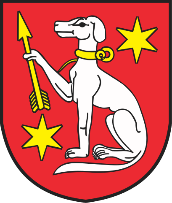 Burmistrz Iłowejul. Żeromskiego 2768-120 Iłowa068 368 14 00www.ilowa.plilowa@ilowa.pl